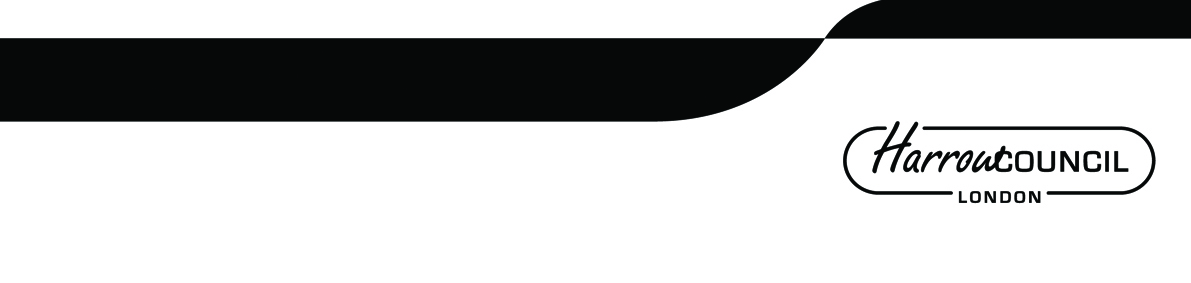 Section 2 – ReportIntroductory paragraphThe Council undertakes monitoring of the Council’s revenue and capital budgets on a monthly basis, with reports being presented to Cabinet on a quarterly basis with the year end outturn reported in June following the end of the financial year. The attached report shows the forecast position as at the end of quarter 3 (31 December 2016).Financial ImplicationsThese are contained within the December Cabinet report attached.Performance Issues  These are contained within the December Cabinet report attached.Environmental ImpactThere are no direct impacts.Risk Management Implications There are contained within the December Cabinet report attached.Equalities implicationsWas an Equality Impact Assessment carried out ? NoThe report is for noting and comment only Council PrioritiesThe Council’s vision :Working Together to Make a Difference for HarrowThe Council’s priorities are :Making a difference for the vulnerable Making a difference for communitiesMaking a difference for local businesses Making a difference for families Good financial governance contributes to achieving them  Section 3 - Statutory Officer ClearanceNot required Section 4 - Contact Details and Background PapersContact:  Sharon Daniels Head of Strategic Finance and Business (Deputy S151)             e-mail sharon.daniels@harrow.gov.uk 	Tel: 020 8424 1332Background Papers: None REPORT FOR:Performance & Finance Scrutiny Sub – CommitteeDate of Meeting:20 March  2017Subject:INFORMATION REPORT 2016/17 Revenue and Capital Monitoring for Quarter 3 as at 31 December 2016Responsible Officer:Dawn Calvert, Director of FinanceScrutiny Lead Member area Performance Lead Member – Councillor  Phillip O’DellPolicy Lead Member – Councillor Stephen Wright Exempt:No Wards affected:AllEnclosures:Appendix 1 – 16 February 2017Cabinet : 2016/17 Revenue and Capital Monitoring for Quarter 3 as at 31 December 2017 Section 1 – Summary and RecommendationsThis report includes as an appendix, the Revenue and Capital monitoring report considered at the 16th of February 2017 Cabinet meeting, for consideration by this sub-committee.Recommendations :To note the report and to make any recommendations the sub-committee wishes for consideration by Cabinet or officers.  Ward Councillors notified:No